Расписаниезанятий тренировочных групп отделения спортивной гимнастики ОСШ на спортивный сезон 2023/24 годов УТВЕРЖДАЮДиректор ГАУ ДО Амурской ОСШ                                С.Д.Кочегаров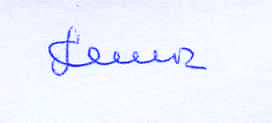 № п/пГруппы, этапы подготовкиГруппы, этапы подготовкиГруппы, этапы подготовкипонедельниквторниксредачетвергпятницасуббота1.Семененко Мария АндреевнаГруппа 1УТ-свыше 3- лет8.00-10.508.00-10.508.00-10.508.00-10.508.00-10.401.Семененко Мария АндреевнаГруппа 2ССМ УТ-свыше 3- лет14.00-17.0014.00-17.0014.00-17.0014.00-17.0014.00-17.0014.00-17.001.Семененко Мария АндреевнаГруппа 3НП-117.30-19.0017.30-19.0017.30-19.002.Мананкина Ксения НиколаевнаГруппа 1УТ-свыше 3- лет8.00-10.508.00-10.508.00-10.508.00-10.508.00-10.402.Мананкина Ксения НиколаевнаГруппа 2УТ-свыше 3- лет14.00-16.5014.00-16.5014.00-16.5014.00-16.5014.00-16.402.Мананкина Ксения НиколаевнаГруппа 3УТ-до 3- лет17.00-19.0014.00-16.0017.00-19.0014.00-16.0017.00-19.003.Сю-жа-у Роза РаисовнаГруппа 1УТ-свыше 3- лет8.00-10.508.00-10.508.00-10.508.00-10.508.00-10.403.Сю-жа-у Роза РаисовнаГруппа 2ССМ, УТ-свыше 3- лет14.00-17.0014.00-17.0014.00-17.0014.00-17.0014.00-17.009.00-12.003.Сю-жа-у Роза РаисовнаГруппа 3УТ-до 3- лет13.30-16.0013.30-16.0013.30-16.0013.30-16.004.Плотникова Людмила АлексеевнаГруппа 1НП-217.00-19.0017.00-19.0017.00-19.004.Плотникова Людмила АлексеевнаХореография в группах: Мананкиной К.Н., Сю-жа-у Р.Р., Семененко М.А.Хореография в группах: Мананкиной К.Н., Сю-жа-у Р.Р., Семененко М.А.8.20-10.508.20-9.508.20-9.508.20-10.504.Плотникова Людмила АлексеевнаХореография в группах: Мананкиной К.Н., Сю-жа-у Р.Р., Семененко М.А.Хореография в группах: Мананкиной К.Н., Сю-жа-у Р.Р., Семененко М.А.14.00-17.0014.00-16.0014.00-16.0014.00-17.005.Шабанова Валентина МихайловнаХореография в группах: Мананкиной К.Н., Сю-жа-у Р.Р., Семененко М.А. Хореография в группах: Мананкиной К.Н., Сю-жа-у Р.Р., Семененко М.А. 8.20-10.008.20-10.008.20-10.008.20-10.008.20-10.005.Шабанова Валентина МихайловнаХореография в группах: Мананкиной К.Н., Сю-жа-у Р.Р., Семененко М.А. Хореография в группах: Мананкиной К.Н., Сю-жа-у Р.Р., Семененко М.А. 15.00-17.0015.00-16.5015.00-17.0015.00-16.5015.00-17.006.Селицкая Ангелина ВладимировнаХореография в группах: Сю-жа-у Р.Р.,Мананкиной К.Н.Хореография в группах: Сю-жа-у Р.Р.,Мананкиной К.Н.14.00-16.4014.00-16.3014.00-16.306.Селицкая Ангелина ВладимировнаХореография в группах: Сю-жа-у Р.Р.,Мананкиной К.Н.Хореография в группах: Сю-жа-у Р.Р.,Мананкиной К.Н.17.00-18.20